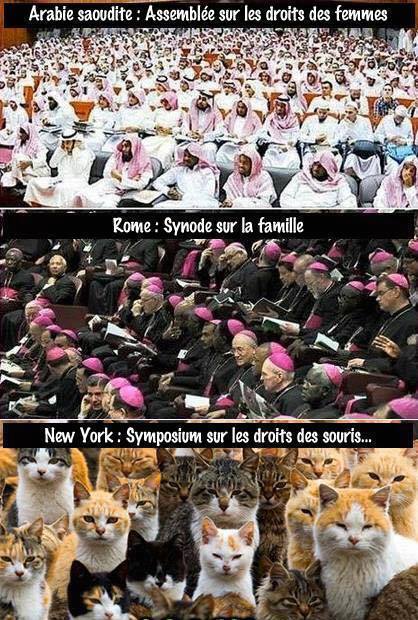 MOHAN SHANTY